О проведении онлайн-встречРегиональный совет сторонников Партии «Единая Россия»  совместно с  Центром поддержки гражданских инициатив и бизнес-партнерами в период с 25 по 28 января 2020 г. проводит акцию «Мой выбор»  и организует серию профориентационных онлайн-встреч для учащихся 9-11 классов общеобразовательных организаций с представителями организаций и предприятий Тамбовской области. Цель акции – помочь  школьникам сделать осознанный выбор своей профессиональной траектории и сориентироваться в возможностях карьерного развития.25 января в 13.00 состоится встреча с Главным врачом Мичуринской центральной районной больницы, депутатом Тамбовской областной думы шестого созыва Константином Владимировичем Августюковым.  В онлайн- трансляции К.В. Августюков расскажет школьникам об особенностях, возможностях и перспективах профессий в сфере здравоохранения. 28 января в 13.00 об особенностях, возможностях и перспективах профессий в сфере культуры и искусства расскажет Директор Тамбовского молодёжного театра Валерий Анатольевич Беляев.29 января в 13.00 со школьниками пообщаются специалисты в сфере медиа и журналистики, представители блогерского сообщества. В процессе трансляции ребята будут иметь возможность через чат задать интересующие вопросы спикерам. Просьба подготовить по одному вопросу для участия в дискуссии. В процессе трансляции через систему Mind ребята будут иметь возможность через чат задать интересующие вопросы спикерам.Просим организовать участие школьников в онлайн-встречах 25, 27, 28  января в 13.00. и подготовить по одному вопросу для участия в дискуссии.  Сайт для входа:  https://webinar.tambov.gov.ru/#login_by_idID мероприятия для подключения: 239-689-180Контактное лицо: Борисова Жанна Юрьевна, тел. 89158736246. Первый заместитель                                                                  Н.В. Мордовкинаначальника управленияПанасина И.А.,8(4752)792324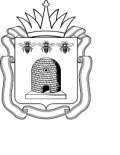 УПРАВЛЕНИЕ ОБРАЗОВАНИЯ И НАУКИ ТАМБОВСКОЙ ОБЛАСТИ ул. Советская, . Тамбов,  392000 Тел. 72-37-38, факс 72-30-04E-mail: post@obraz.tambov.gov.ru  ОГРН 1066829047064ИНН 6829021123, КПП 68290100122.01.2021 № 1.02-15/203На № ____________ от ______________Руководителяморганов местного самоуправления, осуществляющих управление в сфере  образования,подведомственных общеобразовательных учреждений 